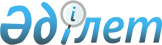 Үржар аудандық мәслихатының 2019 жылғы 24 желтоқсандағы № 47-525/VI "Үржар ауданының 2020-2022 жылдарға арналған бюджеті туралы" шешіміне өзгерістер енгізу туралы
					
			Күшін жойған
			
			
		
					Шығыс Қазақстан облысы Үржар аудандық мәслихатының 2020 жылғы 23 қыркүйектегі № 54-675/VI шешімі. Шығыс Қазақстан облысының Әділет департаментінде 2020 жылғы 6 қазанда № 7616 болып тіркелді. Күші жойылды - Шығыс Қазақстан облысы Үржар аудандық мәслихатының 2020 жылғы 22 желтоқсандағы № 57-742/VI шешімімен
      Ескерту. Күші жойылды - Шығыс Қазақстан облысы Үржар аудандық мәслихатының 22.12.2020 № 57-742/VI шешімімен (01.01.2021 бастап қолданысқа енгізіледі).

      ЗҚАИ-ның ескертпесі.

      Құжаттың мәтінінде түпнұсқаның пунктуациясы мен орфографиясы сақталған.
      Қазақстан Республикасының 2008 жылғы 4 желтоқсандағы Бюджет кодексінің 106 бабының 4 тармағына, 109 бабының 1 тармағына және Қазақстан Республикасының 2001 жылғы 23 қаңтардағы "Қазақстан Республикасындағы жергілікті мемлекеттік басқару және өзін-өзі басқару туралы" Заңының 6 бабы 1 тармағының 1) тармақшасына сәйкес, Үржар аудандық мәслихаты ШЕШІМ ҚАБЫЛДАДЫ:
      1. Үржар аудандық мәслихатының 2019 жылғы 24 желтоқсандағы № 47-525/VI "Үржар ауданының 2020-2022 жылдарға арналған бюджеті туралы" (Нормативтік құқықтық актілерді мемлекеттік тіркеу Тізілімінде 6485 нөмірімен тіркелген, 2020 жылдың 9 қаңтардағы Қазақстан Республикасы нормативтық құқықтық актілерінің электрондық түрдегі Эталондық бақылау банкінде, "Пульс времени/Уақыт тынысы" газетінде 2020 жылдың 16 қаңтарында жарияланған) шешіміне келесі өзгерістер енгізілсін:
      1 тармақ келесі редакцияда жазылсын:
      "1. Үржар ауданының 2020-2022 жылдарға арналған бюджеті тиісінше 1, 2, 3, 4, 5 және 6 қосымшаларға сәйкес, соның ішінде 2020 жылға келесідей көлемдерде бекітілсін:
      1) кірістер – 19 451 064,8 мың теңге, соның ішінде:
      салықтық түсімдер – 1 313 555,0 мың теңге;
      салықтық емес түсімдер – 16 391,0 мың теңге;
      негізгі капиталды сатудан түсетін түсімдер – 10 903,0 мың теңге;
      трансферттер түсімі – 18 110 215,8 мың теңге;
      2) шығындар – 23 889 877,9 мың теңге;
      3) таза бюджеттік кредиттеу – 38 923,0 мың теңге, соның ішінде:
      бюджеттік кредиттер – 63 624,0 мың теңге;
      бюджеттік кредиттерді өтеу – 24 701,0 мың теңге;
      4) қаржы активтерімен операциялар бойынша сальдо – 0,0 мың теңге, соның ішінде:
      қаржы активтерін сатып алу - 0,0 мың теңге;
      мемлекеттің қаржы активтерін сатудан түсетін түсімдер – 0,0 мың теңге;
      5) бюджет тапшылығы (профициті) – - 4 477 736,1 мың теңге;
      6) бюджет тапшылығын қаржыландыру (профицитін пайдалану) – 4 477 736,1 мың теңге, соның ішінде:
      қарыздар түсімі – 4 459 534,3 мың теңге;
      қарыздарды өтеу – 24 701,0 мың теңге;
      бюджет қаражатының пайдаланылатын қалдықтары – 42 902,8 теңге.";
      аталған шешімнің 1 және 4 қосымшалары осы шешімнің 1 және 2 қосымшаларына сәйкес жаңа редакцияда жазылсын.
      2. Осы шешім 2020 жылдың 1 қаңтарынан бастап қолданысқа енгізіледі. 2020 жылға арналған Үржар ауданының бюджеті Бюджеттік инвестициялық жобаларды жүзеге асыруға бағытталған 2020-2022 жылдарға Үржар ауданы бюджетінің даму бағдарламаларының тізбесі
					© 2012. Қазақстан Республикасы Әділет министрлігінің «Қазақстан Республикасының Заңнама және құқықтық ақпарат институты» ШЖҚ РМК
				
      Сессия төрағасы

М. Акпеков

      Үржар аудандық мәслихатының хатшысы

К. Карашев
Үржар аудандық мәслихатының 
2020 жылғы 23 қыркүйегі 
№ 54-675/VI шешіміне 
1 қосымшаҮржар аудандық мәслихатының 
2019 жылғы 24 желтоқсандағы 
№ 47-525/VI шешіміне 
1 қосымша
Санаты
Санаты
Санаты
Санаты
Барлық кірістер (мың теңге)
Сыныбы
Сыныбы
Сыныбы
Барлық кірістер (мың теңге)
Iшкi сыныбы
Iшкi сыныбы
Барлық кірістер (мың теңге)
Атауы
Барлық кірістер (мың теңге)
1
2
3
4
5
I. Кірістер
19 451 064,8
1
Салықтық түсімдер
1 313 555,0
01
Табыс салығы
582 115,0
1
Корпоративтік табыс салығы
13 500,0
2
Жеке табыс салығы
568 615,0
03
Әлеуметтік салық
600 137,0
1
Әлеуметтік салық
600 137,0
04
Меншiкке салынатын салықтар
99 667,0
1
Мүлiкке салынатын салықтар
82 320,0
3
Жер салығы
607,0
4
Көлiк құралдарына салынатын салық
9 728,0
5
Бірыңғай жер салығы
7 012,0
05
Тауарларға, жұмыстарға және қызметтерге салынатын iшкi салықтар
21 136,0
2
Акциздер
6 200,0
3
Табиғи және басқа да ресурстарды пайдаланғаны үшiн түсетiн түсiмдер
4 500,0
4
Кәсiпкерлiк және кәсiби қызметтi жүргiзгенi үшiн алынатын алымдар
10 436,0
08
Заңдық маңызы бар әрекеттерді жасағаны және (немесе) оған уәкілеттігі бар мемлекеттік органдар немесе лауазымды адамдар құжаттар бергені үшін алынатын міндетті төлемдер
10 500,0
1
Мемлекеттік баж
10 500,0
2
Салықтық емес түсiмдер
16 391,0
01
Мемлекеттік меншіктен түсетін кірістер
10 063,0
1
Мемлекеттік кәсіпорындардың таза кірісі бөлігінің түсімдері
62,0
5
Мемлекет меншігіндегі мүлікті жалға беруден түсетін кірістер
9 971,0
7
Мемлекеттік бюджеттен берілген кредиттер бойынша сыйақылар
30,0
9
Мемлекеттік меншігінен түсетін басқа да кірістер
0,0
02
Мемлекеттік бюджеттен қаржыландырылатын мемлекеттік мекемелердің тауарларды (жұмыстарды, қызметтерді) өткізуінен түсетін түсімдер
1,0
1
Мемлекеттік бюджеттен қаржыландырылатын мемлекеттік мекемелердің тауарларды (жұмыстарды, қызметтерді) өткізуінен түсетін түсімдер
1,0
04
Мемлекеттік бюджеттен қаржыландырылатын, сондай-ақ Қазақстан Республикасы Ұлттық Банкінің бюджетінен (шығыстар сметасынан) ұсталатын және қаржыландырылатын мемлекеттік мекемелер салатын айыппұлдар, өсімпұлдар, санкциялар, өндіріп алулар
694,0
1
Мұнай секторы ұйымдарынан түсетін түсімдерді қоспағанда, мемлекеттік бюджеттен қаржыландырылатын, сондай-ақ Қазақстан Республикасы Ұлттық Банкінің бюджетінен (шығыстар сметасынан) ұсталатын және қаржыландырылатын мемлекеттік мекемелер салатын айыппұлдар, өсімпұлдар, санкциялар, өндіріп алулар
694,0
06
Басқа да салықтық емес түсiмдер
5 633,0
1
Басқа да салықтық емес түсiмдер
5 633,0
3
Негізгі капиталды сатудан түсетін түсімдер
10 903,0
01
Мемлекеттік мекемелерге бекітілген мемлекеттік мүлікті сату
6 610,0
1
Мемлекеттік мекемелерге бекітілген мемлекеттік мүлікті сату
6 610,0
03
Жердi және материалдық емес активтердi сату
4 293,0
1
Жерді сату
4 293,0
4
Трансферттер түсімі
18 110 215,8
01
Төмен тұрған мемлекеттiк басқару органдарынан трансферттер 
21,4
02
Мемлекеттiк басқарудың жоғары тұрған органдарынан түсетiн трансферттер
18 110 194,4
Функционалдық топ
Функционалдық топ
Функционалдық топ
Функционалдық топ
Функционалдық топ
Барлық шығындар (мың теңге)
Кіші функция
Кіші функция
Кіші функция
Кіші функция
Барлық шығындар (мың теңге)
Бюджеттік бағдарламалардың әкімшісі
Бюджеттік бағдарламалардың әкімшісі
Бюджеттік бағдарламалардың әкімшісі
Барлық шығындар (мың теңге)
Бағдарлама
Бағдарлама
Барлық шығындар (мың теңге)
Атауы
Барлық шығындар (мың теңге)
1
2
3
4
5
6
II.Шығындар
23 889 877,9
01
Жалпы сипаттағы мемлекеттiк қызметтер
693 080,8
1
Мемлекеттiк басқарудың жалпы функцияларын орындайтын өкiлдi, атқарушы және басқа органдар
273 478,2
112
Аудан (облыстық маңызы бар қала) мәслихатының аппараты
23 965,0
001
Аудан (облыстық маңызы бар қала) мәслихатының қызметін қамтамасыз ету жөніндегі қызметтер
23 965,0
122
Аудан (облыстық маңызы бар қала) әкімінің аппараты
249 513,2
001
Аудан (облыстық маңызы бар қала) әкімінің қызметін қамтамасыз ету жөніндегі қызметтер
195 251,0
003
Мемлекеттік органның күрделі шығыстары
0,0
113
Төменгі тұрған бюджеттерге берілетін нысаналы ағымдағы трансферттер
54 262,2
2
Қаржылық қызмет
2 504,7
459
Ауданның (облыстық маңызы бар қаланың) экономика және қаржы бөлімі
2 504,7
003
Салық салу мақсатында мүлікті бағалауды жүргізу
2 359,7
010
Жекешелендіру, коммуналдық меншікті басқару, жекешелендіруден кейінгі қызмет және осыған байланысты дауларды реттеу 
145,0
9
Жалпы сипаттағы өзге де мемлекеттiк қызметтер
417 097,9
454
Ауданның (облыстық маңызы бар қаланың) кәсіпкерлік және ауыл шаруашылығы бөлімі
46 019,0
001
Жергілікті деңгейде кәсіпкерлікті және ауыл шаруашылығын дамыту саласындағы мемлекеттік саясатты іске асыру жөніндегі қызметтер
46 019,0
458
Ауданның (облыстық маңызы бар қаланың) тұрғын үй-коммуналдық шаруашылығы, жолаушылар көлігі және автомобиль жолдары бөлімі
242 665,8
001
Жергілікті деңгейде тұрғын үй-коммуналдық шаруашылығы, жолаушылар көлігі және автомобиль жолдары саласындағы мемлекеттік саясатты іске асыру жөніндегі қызметтер
27 202,0
067
Ведомстволық бағыныстағы мемлекеттік мекемелер мен ұйымдардың күрделі шығыстары
0,0
113
Төменгі тұрған бюджеттерге берілетін нысаналы ағымдағы трансферттер
215 463,8
459
Ауданның (облыстық маңызы бар қаланың) экономика және қаржы бөлімі
67 704,1
001
Ауданның (облыстық маңызы бар қаланың) экономикалық саясаттын қалыптастыру мен дамыту, мемлекеттік жоспарлау, бюджеттік атқару және коммуналдық меншігін басқару саласындағы мемлекеттік саясатты іске асыру жөніндегі қызметтер
67 704,1
015
Мемлекеттік органның күрделі шығыстары
0,0
466
Ауданның (облыстық маңызы бар қаланың) сәулет, қала құрылысы және құрылыс бөлімі
7 703,0
040
Мемлекеттік органдардың объектілерін дамыту
7 703,0
801
Ауданның (облыстық маңызы бар қаланың) жұмыспен қамту, әлеуметтік бағдарламалар және азаматтық хал актілерін тіркеу бөлімі 
53 006,0
001
Жергілікті деңгейде жұмыспен қамту, әлеуметтік бағдарламалар және азаматтық хал актілерін тіркеу саласындағы мемлекеттік саясатты іске асыру жөніндегі қызметтер
40 239,0
113
Төменгі тұрған бюджеттерге берілетін нысаналы ағымдағы трансферттер
12 767,0
02
Қорғаныс
29 558,0
1
Әскери мұқтаждар
15 218,0
122
Аудан (облыстық маңызы бар қала) әкімінің аппараты
15 218,0
005
Жалпыға бірдей әскери міндетті атқару шеңберіндегі іс-шаралар
15 218,0
2
Төтенше жағдайлар жөнiндегi жұмыстарды ұйымдастыру
14 340,0
122
Аудан (облыстық маңызы бар қала) әкімінің аппараты
14 340,0
006
Аудан (облыстық маңызы бар қала) ауқымындағы төтенше жағдайлардың алдын алу және оларды жою
14 340,0
03
Қоғамдық тәртіп, қауіпсіздік, құқықтық, сот, қылмыстық-атқару қызметі
0,0
9
Қоғамдық тәртіп және қауіпсіздік саласындағы басқа да қызметтер
0,0
458
Ауданның (облыстық маңызы бар қаланың) тұрғын үй-коммуналдық шаруашылығы, жолаушылар көлігі және автомобиль жолдары бөлімі
0,0
021
Елдi мекендерде жол қозғалысы қауiпсiздiгін қамтамасыз ету
0,0
04
Бiлiм беру
9 513 038,0
1
Мектепке дейiнгi тәрбие және оқыту
152 641,3
466
Ауданның (облыстық маңызы бар қаланың) сәулет, қала құрылысы және құрылыс бөлімі
152 641,3
037
Мектепке дейiнгi тәрбие және оқыту объектілерін салу және реконструкциялау
152 641,3
2
Бастауыш, негізгі орта және жалпы орта білім беру
8 666 635,7
464
Ауданның (облыстық маңызы бар қаланың) білім бөлімі
8 506 987,1
003
Жалпы білім беру
8 396 220,1
006
Балаларға қосымша білім беру 
110 767,0
465
Ауданның (облыстық маңызы бар қаланың) дене шынықтыру және спорт бөлімі
159 648,6
017
Балалар мен жасөспірімдерге спорт бойынша қосымша білім беру 
159 648,6
9
Бiлiм беру саласындағы өзге де қызметтер
693 761,0
464
Ауданның (облыстық маңызы бар қаланың) білім бөлімі
693 761,0
001
Жергілікті деңгейде білім беру саласындағы мемлекеттік саясатты іске асыру жөніндегі қызметтер
31 041,0
004
Ауданның (облыстық маңызы бар қаланың) мемлекеттік білім беру мекемелерінде білім беру жүйесін ақпараттандыру
75 400,0
005
Ауданның (облыстық маңызы бар қаланың) мемлекеттік білім беру мекемелер үшін оқулықтар мен оқу-әдiстемелiк кешендерді сатып алу және жеткізу
80 000,0
012
Мемлекеттік органның күрделі шығыстары
0,0
015
Жетім баланы (жетім балаларды) және ата-аналарының қамқорынсыз қалған баланы (балаларды) күтіп-ұстауға қамқоршыларға (қорғаншыларға) ай сайынға ақшалай қаражат төлемі
25 783,0
022
Жетім баланы (жетім балаларды) және ата-анасының қамқорлығынсыз қалған баланы (балаларды) асырап алғаны үшін Қазақстан азаматтарына біржолғы ақша қаражатын төлеуге арналған төлемдер
0,0
023
Әдістемелік жұмыс
29 923,0
067
Ведомстволық бағыныстағы мемлекеттік мекемелер мен ұйымдардың күрделі шығыстары
298 224,0
113
Төменгі тұрған бюджеттерге берілетін нысаналы ағымдағы трансферттер
153 390,0
06
Әлеуметтiк көмек және әлеуметтiк қамсыздандыру
1 350 249,9
1
Әлеуметтiк қамсыздандыру
765 118,0
464
Ауданның (облыстық маңызы бар қаланың) білім бөлімі
2 007,0
030
Патронат тәрбиешілерге берілген баланы (балаларды) асырап бағу 
2 007,0
801
Ауданның (облыстық маңызы бар қаланың) жұмыспен қамту, әлеуметтік бағдарламалар және азаматтық хал актілерін тіркеу бөлімі 
763 111,0
010
Мемлекеттік атаулы әлеуметтік көмек
763 111,0
2
Әлеуметтiк көмек
561 402,9
801
Ауданның (облыстық маңызы бар қаланың) жұмыспен қамту, әлеуметтік бағдарламалар және азаматтық хал актілерін тіркеу бөлімі 
561 402,9
004
Жұмыспен қамту бағдарламасы
201 350,0
006
Ауылдық жерлерде тұратын денсаулық сақтау, білім беру, әлеуметтік қамтамасыз ету, мәдениет, спорт және ветеринар мамандарына отын сатып алуға Қазақстан Республикасының заңнамасына сәйкес әлеуметтік көмек көрсету
100 093,0
007
Тұрғын үйге көмек көрсету
8 000,0
009
Үйден тәрбиеленіп оқытылатын мүгедек балаларды материалдық қамтамасыз ету
7 634,0
011
Жергілікті өкілетті органдардың шешімі бойынша мұқтаж азаматтардың жекелеген топтарына әлеуметтік көмек
85 019,9
014
Мұқтаж азаматтарға үйде әлеуметтiк көмек көрсету
61 309,0
017
Оңалтудың жеке бағдарламасына сәйкес мұқтаж мүгедектердi мiндеттi гигиеналық құралдармен қамтамасыз ету, қозғалуға қиындығы бар бірінші топтағы мүгедектерге жеке көмекшінің және есту бойынша мүгедектерге қолмен көрсететiн тіл маманының қызметтерін ұсыну
25 983,0
023
Жұмыспен қамту орталықтарының қызметін қамтамасыз ету
72 014,0
9
Әлеуметтiк көмек және әлеуметтiк қамтамасыз ету салаларындағы өзге де қызметтер
23 729,0
801
Ауданның (облыстық маңызы бар қаланың) жұмыспен қамту, әлеуметтік бағдарламалар және азаматтық хал актілерін тіркеу бөлімі 
23 729,0
018
Жәрдемақыларды және басқа да әлеуметтік төлемдерді есептеу, төлеу мен жеткізу бойынша қызметтерге ақы төлеу
12 420,0
050
Қазақстан Республикасында мүгедектердің құқықтарын қамтамасыз етуге және өмір сүру сапасын жақсарту
10 349,0
094
Әлеуметтік көмек ретінде тұрғын үй сертификаттарын беру 
960,0
07
Тұрғын үй-коммуналдық шаруашылық
7 499 772,8
1
Тұрғын үй шаруашылығы
3 987 682,8
458
Ауданның (облыстық маңызы бар қаланың) тұрғын үй-коммуналдық шаруашылығы, жолаушылар көлігі және автомобиль жолдары бөлімі
251 280,0
002
Мемлекеттiк қажеттiлiктер үшiн жер учаскелерiн алып қою, соның iшiнде сатып алу жолымен алып қою және осыған байланысты жылжымайтын мүлiктi иелiктен айыру
0,0
004
Азаматтардың жекелеген санаттарын тұрғын үймен қамтамасыз ету
47 700,0
070
Қазақстан Республикасында төтенше жағдай режимінде коммуналдық қызметтерге ақы төлеу бойынша халықтың төлемдерін өтеу
203 580,0
466
Ауданның (облыстық маңызы бар қаланың) сәулет, қала құрылысы және құрылыс бөлімі
3 736 402,8
003
Коммуналдық тұрғын үй қорының тұрғын үйін жобалау және (немесе) салу, реконструкциялау 
102 488,0
004
Инженерлік-коммуникациялық инфрақұрылымды жобалау, дамыту және (немесе) жайластыру
3 633 914,8
2
Коммуналдық шаруашылық
3 060 312,0
458
Ауданның (облыстық маңызы бар қаланың) тұрғын үй-коммуналдық шаруашылығы, жолаушылар көлігі және автомобиль жолдары бөлімі
13 637,0
012
Сумен жабдықтау және су бұру жүйесінің жұмыс істеуі
8 958,0
026
Ауданның (облыстық маңызы бар қаланың) коммуналдық меншігіндегі жылу жүйелерін қолдануды ұйымдастыру
4 679,0
466
Ауданның (облыстық маңызы бар қаланың) сәулет, қала құрылысы және құрылыс бөлімі
3 046 675,0
006
Сумен жабдықтау және су бұру жүйесін дамыту
3 046 675,0
3
Елді-мекендерді көркейту
451 778,0
458
Ауданның (облыстық маңызы бар қаланың) тұрғын үй-коммуналдық шаруашылығы, жолаушылар көлігі және автомобиль жолдары бөлімі
451 778,0
016
Елдi мекендердiң санитариясын қамтамасыз ету
11 650,0
018
Елдi мекендердi абаттандыру және көгалдандыру
440 128,0
08
Мәдениет, спорт, туризм және ақпараттық кеңістiк
482 006,4
1
Мәдениет саласындағы қызмет
291 576,0
455
Ауданның (облыстық маңызы бар қаланың) мәдениет және тілдерді дамыту бөлімі
286 212,0
003
Мәдени-демалыс жұмысын қолдау
286 212,0
466
Ауданның (облыстық маңызы бар қаланың) сәулет, қала құрылысы және құрылыс бөлімі
5 364,0
011
Мәдениет объектілерін дамыту
5 364,0
2
Спорт
22 688,5
465
Ауданның (облыстық маңызы бар қаланың) дене шынықтыру және спорт бөлімі
15 876,0
001
Жергілікті деңгейде дене шынықтыру және спорт саласындағы мемлекеттік саясатты іске асыру жөніндегі қызметтер
13 009,0
006
Аудандық (облыстық маңызы бар қалалық) деңгейде спорттық жарыстар өткiзу
2 867,0
032
Ведомстволық бағыныстағы мемлекеттік мекемелер мен ұйымдардың күрделі шығыстары
0,0
466
Ауданның (облыстық маңызы бар қаланың) сәулет, қала құрылысы және құрылыс бөлімі
6 812,5
008
Cпорт объектілерін дамыту
6 812,5
3
Ақпараттық кеңiстiк
65 762,0
455
Ауданның (облыстық маңызы бар қаланың) мәдениет және тілдерді дамыту бөлімі
44 971,0
006
Аудандық (қалалық) кiтапханалардың жұмыс iстеуi
44 277,0
007
Мемлекеттiк тiлдi және Қазақстан халқының басқа да тiлдерін дамыту
694,0
456
Ауданның (облыстық маңызы бар қаланың) ішкі саясат бөлімі
20 791,0
002
Мемлекеттік ақпараттық саясат жүргізу жөніндегі қызметтер
20 791,0
9
Мәдениет, спорт, туризм және ақпараттық кеңiстiктi ұйымдастыру жөнiндегi өзге де қызметтер
101 979,9
455
Ауданның (облыстық маңызы бар қаланың) мәдениет және тілдерді дамыту бөлімі
50 749,0
001
Жергілікті деңгейде тілдерді және мәдениетті дамыту саласындағы мемлекеттік саясатты іске асыру жөніндегі қызметтер
12 060,0
032
Ведомстволық бағыныстағы мемлекеттік мекемелер мен ұйымдардың күрделі шығыстары
16 540,0
113
Жергілікті бюджеттерден берілетін ағымдағы нысаналы трансферттер
22 149,0
456
Ауданның (облыстық маңызы бар қаланың) ішкі саясат бөлімі
51 230,9
001
Жергілікті деңгейде ақпарат, мемлекеттілікті нығайту және азаматтардың әлеуметтік сенімділігін қалыптастыру саласында мемлекеттік саясатты іске асыру жөніндегі қызметтер
25 589,0
003
Жастар саясаты саласында іс-шараларды іске асыру
25 641,9
006
Мемлекеттік органның күрделі шығыстары
0,0
10
Ауыл, су, орман, балық шаруашылығы, ерекше қорғалатын табиғи аумақтар, қоршаған ортаны және жануарлар дүниесін қорғау, жер қатынастары
58 054,8
1
Ауыл шаруашылығы
7 260,8
473
Ауданның (облыстық маңызы бар қаланың) ветеринария бөлімі
7 260,8
001
Жергілікті деңгейде ветеринария саласындағы мемлекеттік саясатты іске асыру жөніндегі қызметтер
5 660,8
006
Ауру жануарларды санитарлық союды ұйымдастыру
0,0
007
Қаңғыбас иттер мен мысықтарды аулауды және жоюды ұйымдастыру
1 000,0
008
Алып қойылатын және жойылатын ауру жануарлардың, жануарлардан алынатын өнімдер мен шикізаттың құнын иелеріне өтеу
600,0
009
Жануарлардың энзоотиялық аурулары бойынша ветеринариялық іс-шараларды жүргізу
0,0
010
Ауыл шаруашылығы жануарларын сәйкестендіру жөніндегі іс-шараларды өткізу
0,0
011
Эпизоотияға қарсы іс-шаралар жүргізу
0,0
6
Жер қатынастары
33 323,0
463
Ауданның (облыстық маңызы бар қаланың) жер қатынастары бөлімі
33 323,0
001
Аудан (облыстық маңызы бар қала) аумағында жер қатынастарын реттеу саласындағы мемлекеттік саясатты іске асыру жөніндегі қызметтер
33 323,0
9
Ауыл, су, орман, балық шаруашылығы, қоршаған ортаны қорғау және жер қатынастары саласындағы басқа да қызметтер
17 471,0
459
Ауданның (облыстық маңызы бар қаланың) экономика және қаржы бөлімі
17 471,0
099
Мамандарға әлеуметтік қолдау көрсету жөніндегі шараларды іске асыру
17 471,0
11
Өнеркәсіп, сәулет, қала құрылысы және құрылыс қызметі
76 218,0
2
Сәулет, қала құрылысы және құрылыс қызметі
76 218,0
466
Ауданның (облыстық маңызы бар қаланың) сәулет, қала құрылысы және құрылыс бөлімі
76 218,0
001
Құрылыс, облыс қалаларының, аудандарының және елді мекендерінің сәулеттік бейнесін жақсарту саласындағы мемлекеттік саясатты іске асыру және ауданның (облыстық маңызы бар қаланың) аумағын оңтайла және тиімді қала құрылыстық игеруді қамтамасыз ету жөніндегі қызметтер
37 277,0
013
Аудан аумағында қала құрылысын дамытудың кешенді схемаларын, аудандық (облыстық) маңызы бар қалалардың, кенттердің және өзге де ауылдық елді мекендердің бас жоспарларын әзірлеу
38 941,0
12
Көлiк және коммуникация
1 817 052,7
1
Автомобиль көлiгi
1 806 327,7
458
Ауданның (облыстық маңызы бар қаланың) тұрғын үй-коммуналдық шаруашылығы, жолаушылар көлігі және автомобиль жолдары бөлімі
1 806 327,7
022
Көлік инфрақұрылымын дамыту
11 431,7
023
Автомобиль жолдарының жұмыс істеуін қамтамасыз ету
1 794 896,0
9
Көлiк және коммуникациялар саласындағы өзге де қызметтер
10 725,0
458
Ауданның (облыстық маңызы бар қаланың) тұрғын үй-коммуналдық шаруашылығы, жолаушылар көлігі және автомобиль жолдары бөлімі
10 725,0
024
Кентiшiлiк (қалаiшiлiк), қала маңындағы ауданiшiлiк қоғамдық жолаушылар тасымалдарын ұйымдастыру
10 725,0
13
Басқалар
1 216 832,1
9
Басқалар
1 216 832,1
458
Ауданның (облыстық маңызы бар қаланың) тұрғын үй-коммуналдық шаруашылығы, жолаушылар көлігі және автомобиль жолдары бөлімі
212 443,5
062
"Ауыл-Ел бесігі" жобасы шеңберінде ауылдық елді мекендердегі әлеуметтік және инженерлік инфрақұрылым бойынша іс-шараларды іске асыру
212 443,5
459
Ауданның (облыстық маңызы бар қаланың) экономика және қаржы бөлімі
25 240,0
012
Ауданның (облыстық маңызы бар қаланың) жергілікті атқарушы органының резерві 
25 240,0
464
Ауданның (облыстық маңызы бар қаланың) білім бөлімі
393 176,1
041
Өңірлерді дамытудың 2025 жылға дейінгі мемлекеттік бағдарламасы шеңберінде өңірлерді экономикалық дамытуға жәрдемдесу бойынша шараларды іске асыру
11 654,0
077
"Ауыл-Ел бесігі" жобасы шеңберінде ауылдық елді мекендердегі әлеуметтік және инженерлік инфрақұрылым бойынша іс-шараларды іске асыру
325 306,1
096
Мемлекеттік-жекешелік әріптестік жобалар бойынша мемлекеттік міндеттемелерді орындау
56 216,0
466
Ауданның (облыстық маңызы бар қаланың) сәулет, қала құрылысы және құрылыс бөлімі
585 972,5
079
"Ауыл-Ел бесігі" жобасы шеңберінде ауылдық елді мекендердегі әлеуметтік және инженерлік инфрақұрылымдарды дамыту
585 972,5
14
Борышқа қызмет көрсету
30,0
1
Борышқа қызмет көрсету
30,0
459
Ауданның (облыстық маңызы бар қаланың) экономика және қаржы бөлімі
30,0
021
Жергілікті атқарушы органдардың облыстық бюджеттен қарыздар бойынша сыйақылар мен өзге де төлемдерді төлеу бойынша борышына қызмет көрсету
30,0
15
Трансферттер
1 153 984,4
1
Трансферттер
1 153 984,4
459
Ауданның (облыстық маңызы бар қаланың) экономика және қаржы бөлімі
1 153 984,4
006
Пайдаланылмаған (толық пайдаланылмаған) нысаналы трансферттерді қайтару
38 069,3
024
Заңнаманы өзгертуге байланысты жоғары тұрған бюджеттің шығындарын өтеуге төменгі тұрған бюджеттен ағымдағы нысаналы трансферттер
546 330,2
038
Субвенциялар
569 584,0
054
Қазақстан Республикасының Ұлттық қорынан берілетін нысаналы трансферт есебінен республикалық бюджеттен бөлінген пайдаланылмаған (түгел пайдаланылмаған) нысаналы трансферттердің сомасын қайтару
0,9
III. Таза бюджеттік кредиттеу
38 923,0
Бюджеттік кредиттер
63 624,0
10
Ауыл, су, орман, балық шаруашылығы , ерекше қорғалатын табиғи аумақтар, қоршаған ортаны және жануарлар дүниесін қорғау, жер қатынастары
63 624,0
9
Ауыл, су, орман, балық шаруашылығы, қоршаған ортаны қорғау және жер қатынастары саласындағы басқа да қызметтер
63 624,0
459
Ауданның (облыстық маңызы бар қаланың) экономика және қаржы бөлімі
63 624,0
018
Мамандарды әлеуметтік қолдау шараларын іске асыру үшін бюджеттік кредиттер
63 624,0
5
Бюджеттік кредиттерді өтеу
24 701,0
01
Бюджеттік кредиттерді өтеу
24 701,0
1
Мемлекеттік бюджеттен берілген бюджеттік кредиттерді өтеу
24 701,0
IV. Қаржы активтерімен операциялар бойынша сальдо
0,0
Қаржы активтерін сатып алу
0,0
Мемлекеттік қаржы активтерін сатудан түсетін түсімдер
0,0
V. Бюджет тапшылығы (профициті)
-4 477 736,1
VI. Бюджет тапшылығын каржыландыру ( профицитін пайдалану) 
4 477 736,1
Қарыздар түсімі
4 459 534,3
7
Қарыздар түсімдері
4 459 534,3
01
Мемлекеттік ішкі қарыздар
4 459 534,3
2
Қарыз алу келісім-шарттары
4 459 534,3
16
Қарыздарды өтеу
24 701,0
1
Қарыздарды өтеу
24 701,0
459
Ауданның (облыстық маңызы бар қаланың) экономика және қаржы бөлімі
24 701,0
005
Жергілікті атқарушы органның жоғары тұрған бюджет алдындағы борышын өтеу
24 701,0
8
Бюджет қаражаттарының пайдаланылатын қалдықтары
42 902,8
01
Бюджет қаражаты қалдықтары
42 902,8
1
Бюджет қаражатының бос қалдықтары
42 902,8Үржар аудандық мәслихатының 
2020 жылғы 23 қыркүйегі 
№ 54-675/VI шешіміне 
2 қосымшаҮржар аудандық мәслихатының 
2019 жылғы 24 желтоқсандағы 
№47-525/VI шешіміне 
4 қосымша(мың теңге)
Функционалдық топ
Функционалдық топ
Функционалдық топ
Функционалдық топ
Функционалдық топ
2020 жыл
2021 жыл
2022 жыл
Кіші функция
Кіші функция
Кіші функция
Кіші функция
2020 жыл
2021 жыл
2022 жыл
Бюджеттік бағдарламалардың әкімшісі
Бюджеттік бағдарламалардың әкімшісі
Бюджеттік бағдарламалардың әкімшісі
2020 жыл
2021 жыл
2022 жыл
Бағдарлама
Бағдарлама
2020 жыл
2021 жыл
2022 жыл
Атауы
2020 жыл
2021 жыл
2022 жыл
1
2
3
4
5
6
7
8
01
Жалпы сипаттағы мемлекеттiк қызметтер 
7 703,0
150 000,0
185 900,0
9
Жалпы сипаттағы өзге де мемлекеттiк қызметтер
7 703,0
150 000,0
185 900,0
466
Ауданның (облыстық маңызы бар қаланың) сәулет, қала құрылысы және құрылыс бөлімі
7 703,0
150 000,0
185 900,0
040
Мемлекеттік органдардың объектілерін дамыту
7 703,0
150 000,0
185 900,0
Жергілікті бюджет қаражаты есебінен
7 703,0
150 000,0
185 900,0
соның ішінде инвестициялық жобалар:
ШҚО, Үржар ауданы, Қаратұма ауылындағы әкімшілік ғимараты құрылысының ЖСҚ түзету үшін
7 703,0
0,0
0,0
ШҚО, Үржар ауданы, Қаратұма ауылындағы әкімшілік ғимараты құрылысы
0,0
150 000,0
185 900,0
04
Бiлiм беру
152 641,3
0,0
0,0
1
Мектепке дейiнгi тәрбие және оқыту
152 641,3
0,0
0,0
466
Ауданның (облыстық маңызы бар қаланың) сәулет, қала құрылысы және құрылыс бөлімі
152 641,3
0,0
0,0
037
Мектепке дейiнгi тәрбие және оқыту объектілерін салу және реконструкциялау
152 641,3
0,0
0,0
Жергілікті бюджет қаражаты есебінен
152 641,3
0,0
0,0
соның ішінде инвестициялық жобалар:
ШҚО, Үржар ауданы, Мақаншы ауылындағы мектеп ғимаратын қайта жаңғырту және бала бақшаға қайта жабдықтау
145 808,3
0,0
0,0
ШҚО, Үржар ауданы, Мақаншы ауылындағы 140 орындық бала бақша құрылысының ЖСҚ әзірлеу және сараптамадан өткізу
6 833,0
0,0
0,0
07
Тұрғын үй-коммуналдық шаруашылық
6 783 077,8
4 454 213,0
637 317,0
1
Тұрғын үй шаруашылығы
3 736 402,8
50 000,0
50 000,0
466
Ауданның (облыстық маңызы бар қаланың) сәулет, қала құрылысы және құрылыс бөлімі
3 736 402,8
50 000,0
50 000,0
003
Коммуналдық тұрғын үй қорының тұрғын үйін жобалау және (немесе) салу, реконструкциялау 
232 488,0
50 000,0
50 000,0
Республикалық бюджет қаражаты есебінен
177 924,0
0,0
0,0
соның ішінде инвестициялық жобалар:
ШҚО, Үржар ауданы, Үржар ауылындағы 60 пәтерлі тұрғын үй құрылысы (сыртқы инженерлік желісіз)
177 924,0
0,0
0,0
Жергілікті бюджет қаражаты есебінен
54 564,0
50 000,0
50 000,0
соның ішінде инвестициялық жобалар:
ШҚО, Үржар ауданы, Үржар ауылындағы 30 пәтерлі тұрғын үй құрылысы (сыртқы инженерлік желісіз)
35 227,0
0,0
0,0
ШҚО, Үржар ауданы, Үржар ауылындағы 60 пәтерлі тұрғын үй құрылысы (сыртқы инженерлік желісіз)
0,0
50 000,0
50 000,0
ШҚО, Үржар ауданы, Мақаншы ауылындағы 30 пәтерлік тұрғын үй құрылысына ЖСҚ әзірлеу және мемлекеттік сараптамадан өткізу
8 000,0
0,0
0,0
ШҚО, Үржар ауданы, Мақаншы ауылындағы 30 пәтерлік тұрғын үй құрылысына ЖСҚ әзірлеу және мемлекеттік сараптамадан өткізу (байланыстыру)
5 508,0
0,0
0,0
ШҚО, Үржар ауданы, Үржар ауылындағы 60 пәтерлік тұрғын үй құрылысына ЖСҚ әзірлеу (байланыстыру) және сараптамадан өткізу
5 829,0
0,0
0,0
004
Инженерлік-коммуникациялық инфрақұрылымды жобалау, дамыту және (немесе) жайластыру
3 503 914,8
0,0
0,0
Республикалық бюджет қаражаты есебінен
89 487,0
0,0
0,0
соның ішінде инвестициялық жобалар:
ШҚО, Үржар ауданы, Үржар ауылындағы 30 және 60 пәтерлі тұрғын үйлерінің сыртқы инженерлік желілерінің құрылысы (жылумен жабдықтау)
89 487,0
0,0
0,0
Жергілікті бюджет қаражаты есебінен
30 679,5
0,0
0,0
соның ішінде инвестициялық жобалар:
ШҚО, Үржар ауданы, Үржар ауылындағы 30 және 60 пәтерлі тұрғын үйлерінің сыртқы инженерлік желілерінің құрылысы (электрмен жабдықтау)
10 000,0
0,0
0,0
ШҚО, Үржар ауданы, Үржар ауылындағы "Нұрлы жер" бағдарламасы аясында жеке тұрғын үйлерге ҚС 35/10/0,4 кВт құрылысына ЖСҚ әзірлеу
15 560,0
0,0
0,0
ШҚО, Үржар ауданы Алакөл жағалауында су жүйесімен су бөгеті құрылысына 
0,0
0,0
0,0
ШҚО, Үржар ауданы, Алакөл жағалауындағы 60 га жер телімін дегдітуге әзірленген ЖСҚ сараптамасын алу
1 721,5
0,0
0,0
ШҚО, Үржар ауданы "Мақаншы" ҚС 110/35/10 кВ мен "Көктал" ҚС 35/10 кВ ӘЖ-110 кВ құрылысы
2 898,0
0,0
0,0
ШҚО, Үржар ауданы, Мақаншы ауылындағы 30 пәтерлік тұрғын үйлерінің сыртқы инженерлік желілерінің құрылысының ЖСҚ әзірлеу
200,0
0,0
0,0
ШҚО, Үржар ауданы, Үржар ауылындағы 60 пәтерлік тұрғын үйлерінің сыртқы инженерлік желілерінің құрылысының ЖСҚ әзірлеу
200,0
0,0
0,0
ШҚО, Үржар ауданы, шекара бөлімінің аумағына электр желісінің құрылысына
100,0
0,0
0,0
Облыстық бюджеттен ішкі несиелерден алынған несиелер есебінен 
3 383 748,3
0,0
0,0
соның ішінде инвестициялық жобалар:
ШҚО, Үржар ауданы "Мақаншы" ҚС 110/35/10 кВ мен "Көктал" ҚС 35/10 кВ ӘЖ-110 кВ құрылысы
2 391 964,3
0,0
0,0
ШҚО, Үржар ауданы Алакөл жағалауында су жүйесімен су бөгеті құрылысына 
991 784,0
0,0
0,0
2
Коммуналдық шаруашылық
3 046 675,0
4 404 213,0
587 317,0
466
Ауданның (облыстық маңызы бар қаланың) сәулет, қала құрылысы және құрылыс бөлімі
3 046 675,0
4 404 213,0
587 317,0
006
Сумен жабдықтау және су бұру жүйесін дамыту
3 046 675,0
4 404 213,0
587 317,0
Республикалық бюджет қаражаты есебінен
2 366 396,0
3 952 259,0
416 037,0
соның ішінде инвестициялық жобалар:
ШҚО, Үржар ауданы, Мақаншы ауылында су құбыры желілерін қайта жаңғырту
400 000,0
500 000,0
254 190,0
ШҚО, Үржар ауданы, Қабанбай ауылындағы су құбыры құрылысы
300 000,0
797 783,0
0,0
ШҚО, Үржар ауданы, Бахты ауылындағы су құбыры құрылысы
300 000,0
368 591,0
0,0
ШҚО, Үржар ауданы, Үржар ауылындағы су құбыры желілері құрылыстарын қайта жаңғырту (3-ші кезең)
533 026,0
1 000 000,0
161 847,0
ШҚО, Үржар ауданы, Бестерек ауылындағы су құбыры желілері және су бөгеті құрылысы
160 186,0
0,0
0,0
ШҚО, Үржар ауданы Көктал ауылындағы су құбыры желілері және су бөгеті құрылысы
273 184,0
0,0
0,0
ШҚО, Үржар ауданы Елтай ауылындағы су құбыры желілері және су бөгеті құрылысы
100 000,0
436 500,0
0,0
ШҚО, Үржар ауданы Жоғарғы Егінсу ауылындағы су құбыры желілері және су бөгеті құрылысы
200 000,0
405 439,0
0,0
ШҚО, Үржар ауданы Ақжар ауылындағы су құбыры желілері және су бөгеті құрылысы
100 000,0
443 946,0
0,0
Жергілікті бюджет қаражаты есебінен
680 279,0
451 954,0
171 280,0
соның ішінде инвестициялық жобалар:
ШҚО, Үржар ауданы, Мақаншы ауылында су құбыры желілерін қайта жаңғырту
40 000,0
50 000,0
91 880,0
ШҚО, Үржар ауданы, Шолпан ауылындағы су құбыры құрылысы
43 527,0
0,0
0,0
ШҚО, Үржар ауданы, Бестерек ауылындағы су құбыры құрылысы
47 533,0
0,0
0,0
ШҚО, Үржар ауданы, Үржар ауылындағы су құбыры желілері құрылыстарын қайта жаңғырту (3-ші кезең)
30 000,0
100 000,0
79 400,0
ШҚО, Үржар ауданы, Көктал ауылындағы су құбыры құрылысы
47 616,0
0,0
0,0
ШҚО, Үржар ауданы, Бахты ауылындағы су құбырын қайта жаңғырту
40 000,0
40 183,0
0,0
ШҚО, Үржар ауданы, Қабанбай ауылындағы су құбыры құрылысы
40 000,0
84 218,0
0,0
ШҚО, Үржар ауданы, Ельтай ауылындағы су құбыры құрылысы
20 000,0
58 400,0
0,0
ШҚО, Үржар ауданы, Ақжар ауылындағы су құбыры құрылысы
20 000,0
71 883,0
0,0
ШҚО, Үржар ауданы, Жоғарғы Егинсу ауылындағы су құбыры құрылысы
20 000,0
47 270,0
0,0
ШҚО, Үржар ауданы, Сағат ауылындағы су құбырын қайта жаңғыртуға
282 845,0
0,0
0,0
ШҚО, Үржар ауданы, Жанай ауылындағы су құбыры құрылысына ЖСҚ әзірлеу және сараптамадан өткізу
11 814,0
0,0
0,0
ШҚО, Үржар ауданы, Егінсу ауылындағы су құбыры құрылысына ЖСҚ әзірлеу және сараптамадан өткізу
10 629,0
0,0
0,0
ШҚО, Үржар ауданы, Айтбай ауылындағы су құбыры құрылысына ЖСҚ әзірлеу және сараптамадан өткізу
11 195,0
0,0
0,0
ШҚО, Үржар ауданы, Қаратал ауылындағы су құбыры құрылысына ЖСҚ әзірлеу
12 520,0
0,0
0,0
ШҚО, Үржар ауданы, Үржар ауылындағы кәріз суларына арналған сүзгі алаңдарының құрылысына әзірленген ЖСҚ мемлекеттік сараптамадан өткізу
2 000,0
0,0
0,0
ШҚО, Үржар ауданы, Таскескен ауылындағы су құбыры құрылысын кеңейтуге әзірленген ЖСҚ түзету
0,0
0,0
0,0
ШҚО, Үржар ауданы, Барқытбел ауылындағы су құбыры құрылысы
300,0
0,0
0,0
ШҚО, Үржар ауданы, Лайбұлақ ауылындағы су құбыры құрылысы
300,0
0,0
0,0
08
Мәдениет, спорт, туризм және ақпараттық кеңістiк
12 176,5
0,0
0,0
1
Мәдениет саласындағы қызмет
5 364,0
0,0
0,0
466
Ауданның (облыстық маңызы бар қаланың) сәулет, қала құрылысы және құрылыс бөлімі
5 364,0
0,0
0,0
011
Мәдениет объектілерін дамыту
5 364,0
0,0
0,0
Жергілікті бюджет қаражаты есебінен
5 364,0
0,0
0,0
соның ішінде инвестициялық жобалар:
ШҚО, Үржар ауданы, Жоғарғы Егінсу ауылындағы 150 орындық ауылдық клуб құрылысына әзірленген ЖСҚ түзету және сараптамадан өткізу
5 364,0
0,0
0,0
2
Спорт
6 812,5
0,0
0,0
466
Ауданның (облыстық маңызы бар қаланың) сәулет, қала құрылысы және құрылыс бөлімі
6 812,5
0,0
0,0
008
Cпорт объектілерін дамыту
6 812,5
0,0
0,0
Жергілікті бюджет қаражаты есебінен
6 812,5
0,0
0,0
соның ішінде инвестициялық жобалар:
ШҚО, Үржар ауданы, Қабанбай ауылындағы спорт модулі құрылысына ЖСҚ әзірлеу
6 812,5
0,0
0,0
12
Көлiк және коммуникация
11 431,7
0,0
0,0
1
Автомобиль көлiгi
11 431,7
0,0
0,0
458
Ауданның (облыстық маңызы бар қаланың) тұрғын үй-коммуналдық шаруашылығы, жолаушылар көлігі және автомобиль жолдары бөлімі
11 431,7
0,0
0,0
022
Көлік инфрақұрылымын дамыту
11 431,7
0,0
0,0
Жергілікті бюджет қаражаты есебінен
11 431,7
0,0
0,0
соның ішінде инвестициялық жобалар:
ШҚО, Үржар ауданы, Үржар ауылындағы әуежайдың ұшу-қону жолағын қайта жаңғырту
10 000,0
0,0
0,0
ШҚО, Үржар ауданы, Үржар ауылындағы әуежайдың ұшу-қону жолағын қайта жаңғыртуға әзірленген ЖСҚ қайта мемлекеттік сараптамадан өткізуге 
1 431,7
0,0
0,0
13
Басқалар
585 972,5
310 800,0
0,0
9
Басқалар
585 972,5
310 800,0
0,0
466
Ауданның (облыстық маңызы бар қаланың) сәулет, қала құрылысы және құрылыс бөлімі
585 972,5
310 800,0
0,0
079
"Ауыл-Ел бесігі" жобасы шеңберінде ауылдық елді мекендердегі әлеуметтік және инженерлік инфрақұрылымдарды дамыту
585 972,5
310 800,0
0,0
Республикалық бюджет қаражаты есебінен
484 593,0
217 560,0
0,0
соның ішінде инвестициялық жобалар:
ШҚО, Үржар ауданы, Үржар ауылыныдағы жүзу бассейнінің құрылысы
177 411,0
0,0
0,0
ШҚО, Үржар ауданы, Мақаншы ауылыныдағы спорт модулінің құрылысы
307 182,0
0,0
0,0
ШҚО, Үржар ауданы, Жоғарғы Егінсу ауылындағы 150 орындық ауылдық клуб құрылысы
0,0
217 560,0
0,0
Жергілікті бюджет қаражаты есебінен
101 379,5
93 240,0
0,0
соның ішінде инвестициялық жобалар:
ШҚО, Үржар ауданы, Үржар ауылыныдағы жүзу бассейнінің құрылысы
41 558,5
0,0
0,0
ШҚО, Үржар ауданы, Мақаншы ауылыныдағы спорт модулінің құрылысы
59 821,0
0,0
0,0
ШҚО, Үржар ауданы, Жоғарғы Егінсу ауылындағы 150 орындық ауылдық клуб құрылысы
0,0
93 240,0
0,0
жиыны
7 553 002,8
4 915 013,0
823 217,0